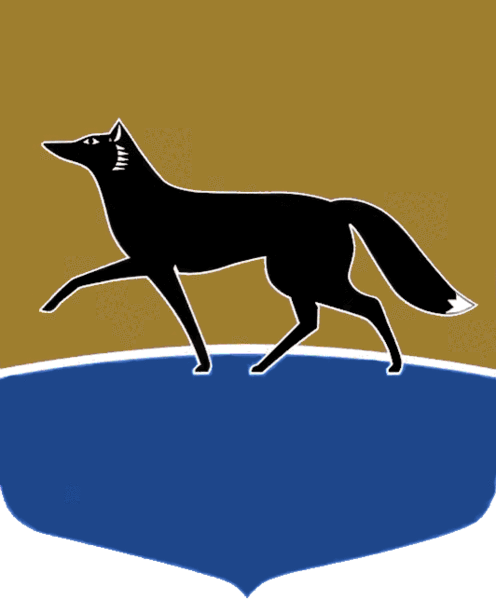 Принято на заседании Думы 31 мая 2022 года№ 149-VII ДГО внесении изменений в решение Думы города от 02.12.2021 
№ 31-VII ДГ «О делегировании депутатов Думы города для участия в деятельности комиссий, групп, советов, других совещательных 
и координационных органов»В соответствии с пунктом 6 части 1 статьи 14 Регламента Думы города Сургута, утверждённого решением Думы города от 27.04.2006 № 10-IV ДГ, 
Дума города РЕШИЛА: 	1.  Внести в решение Думы города от 02.12.2021 № 31-VII ДГ 
«О делегировании депутатов Думы города для участия в деятельности комиссий, групп, советов, других совещательных и координационных органов» (в редакции от 28.04.2022 № 121-VII ДГ) изменения, дополнив приложение к решению строками 70, 71 следующего содержания:2.  Администрации города привести свои правовые акты в соответствие 
с настоящим решением.Председатель Думы города						 	М.Н. Слепов«03» июня 2022 г.70.Рабочая группа по обеспечению устойчивого развития экономики муниципального образования городской округ Сургут Ханты-Мансийского автономного округа – Югры в условиях внешнего санкционного давленияБолотов Владимир Николаевич – основной состав.Гужва Богдан Николаевич – основной состав.Парфёнов Сергей Викторович – резервный состав71.Рабочая группа по контролю 
за снижением задолженности населения за жилищно-коммунальные услуги 
и социальный наём в городе СургутеГордеев Дмитрий Алексеевич. Гужва Богдан Николаевич.Олейников Александр Игоревич 